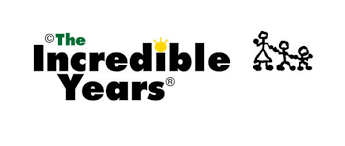 Invitation to all Parents and Caregivers!Incredible Years Parent Training (Program 9: Promoting Positive Behaviors in School Age Children)What is it? Incredible Years Parent Training Program (Program 9) is being offered in person this summer. This is a FREE 2 session parenting program designed to prevent and treat challenging behaviours in elementary age children and strengthen relationships between caregivers and their children.Goals of the Incredible Years Parenting Program are:Promoting child social competence, emotional regulation, academic readiness and problem solving skillsTo prevent and reduce behaviours and emotional concerns in young childrenTo improve our parent-child interactions, build positive relationships and attachments, improve parental functioning by using more nurturing methods, and increase parental social support and problem solvingWhen:  July 19th and 26th 2022 from 9am-12pm at Bridgewater Junior High School.  The MODL recreation team will be onsite to do activities with youth ages 3-12 during this time.  Please mention if you are planning to bring your children when you register. Cold beverages and snacks will be provided!To Register: Call/Text/email: SchoolsPlus Outreach workers Clare Power (902-523-2917 cpower@ssrce.ca) or Sarah Julian (902-930-3461 sjulian@ssrce.ca) or Melissa Chiasson (902-521-9786 mchiasson@ssrce.ca), Space will be limited!  Deadline for registration is July 11th 